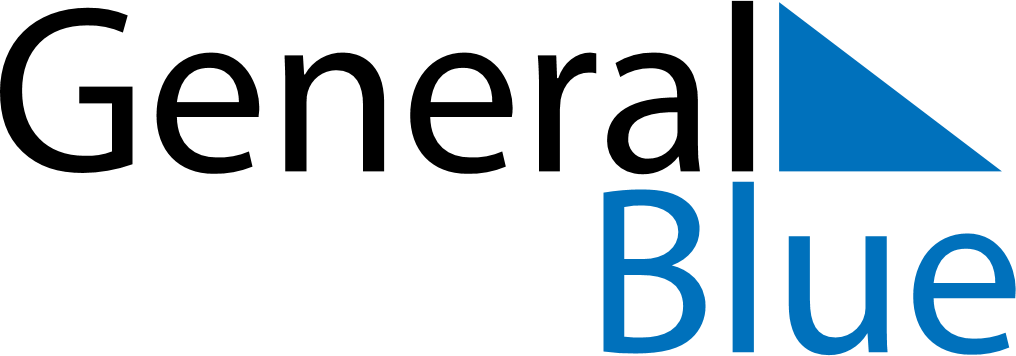 May 2019May 2019May 2019May 2019BelarusBelarusBelarusMondayTuesdayWednesdayThursdayFridaySaturdaySaturdaySunday123445Labour Day678910111112Commemoration DayVictory Day131415161718181920212223242525262728293031